Église St Joseph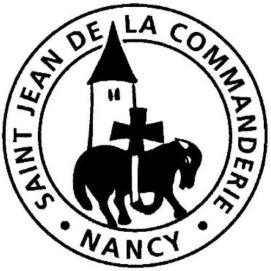 1er novembre 2019Fête de tous les SaintsVoici la foule immense devant l’AgneauEn ce jour de fête, le Seigneur parle à son peuple : baptisés, nous sommes tous ceux qui sont « vêtus de blanc » et qui chantent pour l’Agneau vainqueur ; nous sommes « le peuple de ceux qui le cherchent » ; nous sommes « enfants de Dieu » avec le Christ et destinés à partager son bonheur sans fin.Accueillons avec foi, avec confiance, cette parole de vie qui nous récompense dès aujourd’hui si nous la laissons toucher nos cœurs.CHANT D’ENTRÉEÉglise du SeigneurPeuple de Dieu, cité de l’Emmanuel, Peuple de Dieu, sauvé dans le sang du Christ, Peuple de baptisés, Église du Seigneur,						                         Louange à toi !Peuple choisi pour être ami de Dieu, rappelle-toi l’Alliance avec Moïse,              Et la promesse faite à ceux qui croient dans le Seigneur.Peuple choisi pour être ami de Dieu, rappelle-toi l’annonce du Baptiste :     « Dieu va venir, prépare le chemin, change ton cœur ! »Peuple choisi pour être ami de Dieu, rappelle-toi Marie, comblée de grâce, humble servante nous montrant sa foi dans l’Éternel.Peuple choisi pour être ami de Dieu, rappelle-toi le Christ et l’Évangile : « Restez en moi, vivez de mon amour, » dit le SeigneurPeuple choisi pour être ami de Dieu, rappelle-toi ta marche d’espérance vers le Royaume où cesse toute peur, près du Seigneur.1ère Lecture : Ap 7, 2-4. 9-14L’extrait du Livre de l’Apocalypse que nous donne aujourd’hui la liturgie, est actuel : nous sommes « la foule immense », rassemblée avec nos différences et appelée à l’unité. Nous sommes ces gens vêtus de la robe blanche du Baptême. Nous sommes unis autour de l’Agneau.Psaume 23Voici le peuple immense de ceux qui t’ont cherché !Au Seigneur, le monde et sa richesse,La terre et tous ses habitants !C’est lui qui l’a fondée sur les mersEt la garde inébranlable sur les flots.Qui peut gravir la montagne du SeigneurEt se tenir dans le lieu saint ?L’homme au cœur pur, aux mains innocentes,Qui ne livre pas son âme aux idoles.Il obtient du Seigneur la bénédiction, Et de Dieu son sauveur, la justice.Voici le peuple de ceux qui le cherchent !Voici Jacob qui recherche ta face !2ème Lecture ;1 Jn, 3, 1-3L’insistance sur l’importance de notre baptême se poursuit. « Nous sommes enfants de Dieu », dit St Jean. Écoutons-le attentivement et efforçons-nous d’en vivre au quotidien.Évangile : Mt 5, 1-12aAlléluia. Alléluia.	Venez à moi, vous tous qui peinez  sous le poids du fardeau,            dit le Seigneur,       	et moi je vous procurerai le repos.Alléluia.BAPTÊME de Louis MariePRIÈRE DES FIDÈLES En enfants de Dieu, et par l’intercession de tous les saints, prions pour nos frères et sœurs : qu’ils découvrent le vrai bonheur.Avec Ste Bernadette, en cette « année Bernadette » se déroulant à Lourdes sur le thème « Heureux les pauvres », prions pour que l’Église révèle à tous les hommes la joie du Royaume. R/R/	Souviens-toi, Seigneur, de ton amour.Avec St Jean-Paul II, fêté le 22 octobre dernier, prions pour que toutes les familles vivent dans la douceur du Royaume. R/Avec la Vierge Marie qui « a vécu comme personne les béatitudes de Jésus » comme la décrit le pape François, prions pour les chrétiens persécutés et pour que nous demeurions ouverts à l’esprit du Royaume. R/Avec les saints de tous les jours agissant pour un monde plus fraternel, prions pour que notre communauté poursuive avec fidélité la recherche de la justice. R/Avec tous saints, prions pour que Louis-Marie, devenu enfant de Dieu par le baptême, croise sur sa route des témoins de l’amour infini de Dieu. R/Nous sommes devant toi, Dieu notre Père, au nom de tous ceux qui te cherchent et crient leur désarroi. Dans ta miséricorde infinie, daigne exaucer nos prières. Par Jésus, le Christ, notre Seigneur. – Amen.COMMUNION
Nous t’avons reconnu, SeigneurNous t’avons reconnu, Seigneur, à la fraction du pain ;Notre cœur est tout brûlant quand nous venons jusqu’à toi,Fortifie notre foi, ô Christ, en cette communion,Fais de nous un seul corps, uni en un seul esprit.Tu as dit : « Vous ferez cela en mémoire de moi ».Pain et vin sont consacrés en signe de ton Salut,Ils nous donnent ta vie, ô Christ, en cette communion.Corps livré, sang versé pour nous sauver du péché.Joie sur terre et joie dans le ciel, en toi tout resplendit !Pour que l’homme soit fait Dieu, le Fils a pris notre chair.Allégresse des sains, ô Christ, en cette communion,En nos cœurs, tu descends, pour vivre à jamais en nous.ENVOIRegarde l’étoileSi le vent des tentations s’élève, si tu heurtes le rocher des épreuvesSi les flots de l’ambition t’entraînent, si l’orage des passions se déchaîne,R/	Regarde l’étoile, invoque Marie, si tu la suis, tu ne crains rien !	Regarde l’étoile, invoque Marie, elle te conduit sur le chemin !Elle se lève sur la mer, elle éclaire, son éclat et ses rayons illuminentSa lumière resplendit sur la terre, dans les cieux et jusqu’au fond des abîmes.Croyons la Vérité qui indiquele Chemin vers la Vie.Il est ardu mais court ;La Béatitude,elle est éternelle.Le Chemin est étroitmais il mène à la Vie.Isaac de l’Etoile (XII° siècle)